Week 12 – English- Year 1    Tuesday   Based on The Lighthouse Keeper’s Lunch… Write a book review: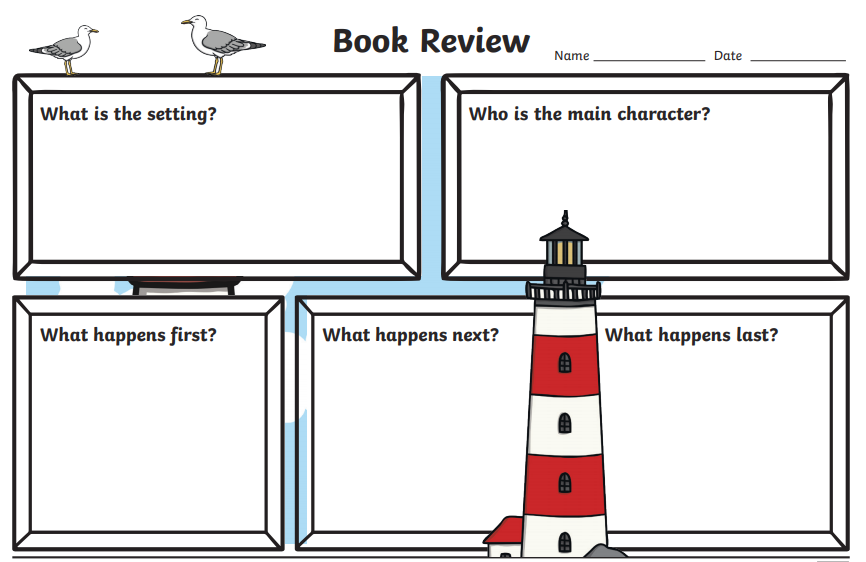 Extension - Reading Comprehension: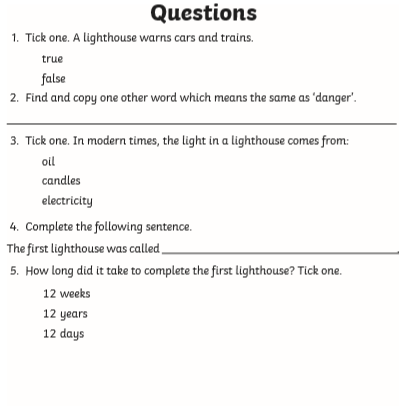 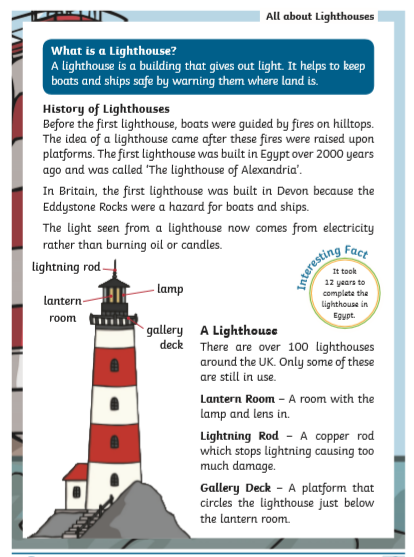 